大阪美しい景観づくり推進会議　参画団体の景観づくり活動報告書【令和元年度】目次P３　　　はじめに（参画団体）P４　　　　　　大阪商工会議所P５　　　　　　独立行政法人都市再生機構P６　　　　　　公益財団法人　大阪都市整備推進センターP７　　　　　　公益財団法人　大阪みどりのトラスト協会P８　　　　　　公益社団法人　大阪府建築士会P９、P１０　　 大阪屋外広告美術協同組合P１１　　　　　大阪広告美術協同組合P１２　　　　　関西電力株式会社P１３　　　　　豊中ロマンチック街道２１世紀の会P１４、P１５　　　　　公益財団法人　関西・大阪２１世紀協会P１６　　　　　特定非営利法人　八尾すまいまちづくり研究会P１７、P１８ 　景観人の集いP１９、P２０　 千里山 まちづくり協議会P２１　　　　　マチヤ・テラスP２２、Ｐ２３　枚方宿地区まちづくり協議会P２４　　　　　大阪市P２５　　　　　大阪府はじめに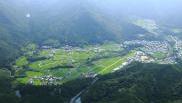 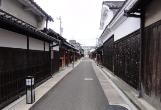 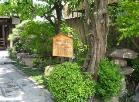 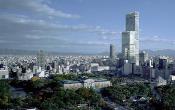 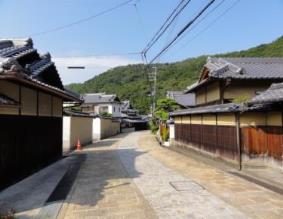 ■大阪美しい景観づくり推進会議の目的私たちがとりまく環境はさまざまなもので構成されています。こうした要素を一体と感じることが景観です。それゆえに環境に関わる人みんなが一体となって取り組んでいかなければ、景観はよくなっていきません。　大阪美しい景観づくり推進会議は、府民、事業者、行政がそれぞれの役割を認識し、ともに協働して景観づくりに取り組むことにより、大阪の豊かで世界に誇れる美しい景観づくりを府民運動として展開していくことを目的に、景観づくりに積極的に取り組んでいる府民や事業者の参画を得て、平成6年12月1日に設立されました。■景観とは何でしょうか「景観」は「景」を「観」ることで成り立っています。つまり、私たちのまわりにあるさまざまなもので構成されている環境を、私たち人間が眺め、感じたものが「景観」といえます。私たちは、まわりにある環境の状態を、さまざまな感覚を通して感じることによって評価したり、チェックすることができます。
　私たちの感覚の中では、視覚が支配的になりがちです。そのため、景観でも視覚的な側面が強調されることが少なくありません。しかし、私たちの体は、感覚すべてを使って環境を感じとっています。よい景観とは、視覚だけでなく、音や香り、触覚などすべて感じがよい状態のことです。
　さて私たちをとりまく環境、また、それを眺めた状態である景観はどのように形づくられているのでしょう。景観はさまざまな要素から成り立っています。山並みや川、海といった自然の要素は、私たちの景観の土台や骨格を形づくっています。また、農地やため池、建築物や道路、橋りょうといった構築物があります。さらにこうしたさまざまなものが集合して景観は成り立っているのです。
　私たちの生活は、環境にさまざまな働きかけを行います。そして、環境を変えたりもします。こうした行為が積み重なって景観が形づくられていきます。そうした意味では、景観は私たちの生活文化が形になって表れたものであるといえます。
　単なるうわべの化粧ではよい景観を形づくることはできません。質の高い生活文化があってこそ、本当によい景観ができるのです。（『大阪府都市景観ビジョン（平成７年）』　１　都市景観づくりの基本的方向　から抜粋）1．大阪商工会議所　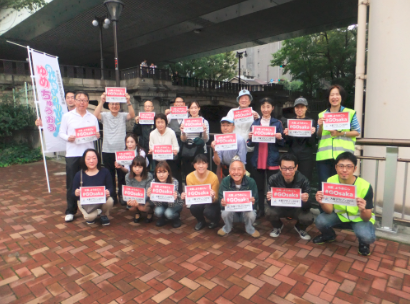 ２．URL： http://www.osaka.cci.or.jp/３．活動趣旨、目的　　　　　　　　　　　　　　　　　　　　　　　　　　　　　　　　　　　　　　　　　　　　　　　　　　　　≪本町橋橋洗い≫４. 令和元年度の活動実績５．令和２年度　活動予定内容1．独立行政法人都市再生機構２．URL： http://www.ur-net.go.jp/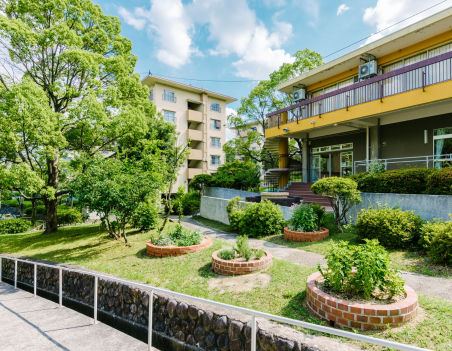 ３．活動趣旨、目的機能的な都市活動及び豊かな都市生活を営む基盤の整備が社会経済情勢の変化に対応して十分に行われていない大都市及び地域社会の中心となる都市において、市街地の整備改善及び賃貸住宅の供給の支援に関する業務を行うことにより、社会経済情勢の変化に対応した都市機能の高度化及び居住環境の向上を通じてこれらの都市の再生を図るとともに、都市基盤整備公団から承継した賃貸住宅等の管理等に関する業務を行うことにより、良好な居住環境を備えた賃貸住宅の安定的な確保を図り、もって都市の健全な発展と国民生活の安定向上に寄与することを目的とする。４. 令和元年度の活動実績５．令和2年度　活動予定内容1．（公財）　大阪府都市整備推進センター　２．URL： http://www.toshiseibi.org/３．活動趣旨、目的４. 令和元年度の活動実績５．令和２年度　活動予定内容1．　公益財団法人　大阪みどりのトラスト協会２．URL： http://www.ogtrust.jp/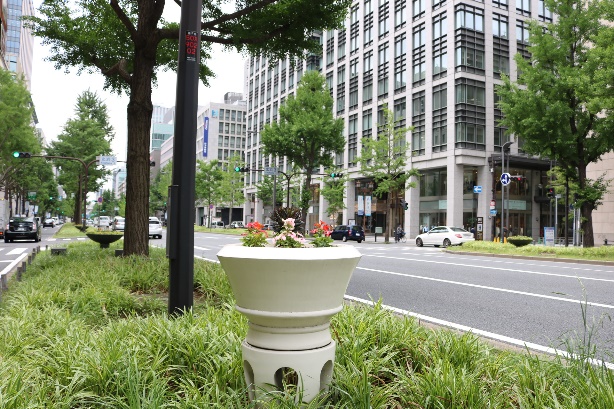 ３．活動趣旨、目的４. 令和元年度の活動実績５．令和2年度　活動予定内容1．　（公社）大阪府建築士会　　２．URL：http://www.aba-osakafu.or.jp/　　３．活動趣旨、目的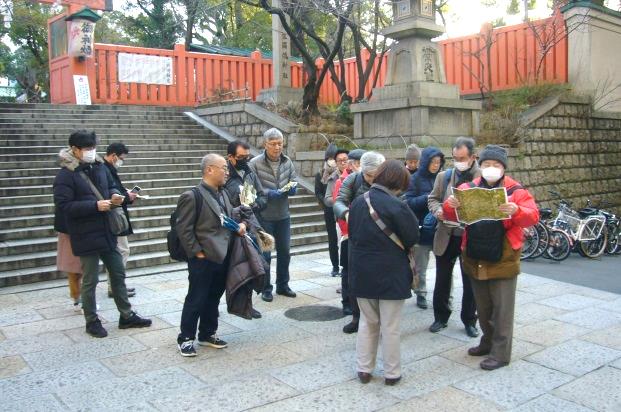 ４. 令和元年度の活動実績５．令和2年度　活動予定内容1．大阪屋外広告美術協同組合　２．URL： http://www.daikokyo.or.jp/ ３．活動趣旨、目的４. 令和元年度の活動実績５．令和2年度　活動予定内容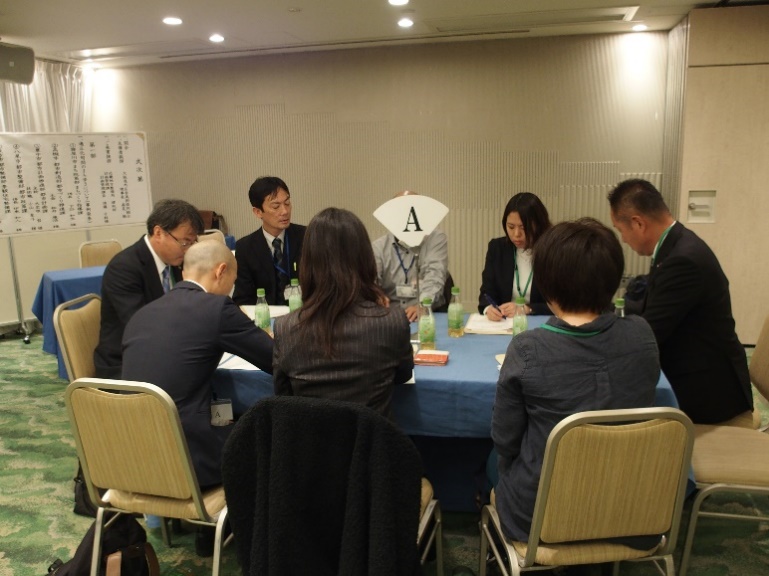 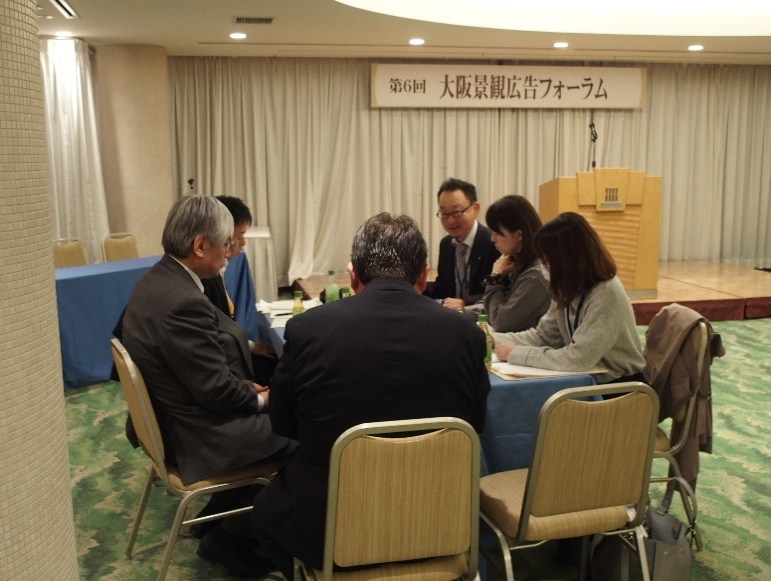 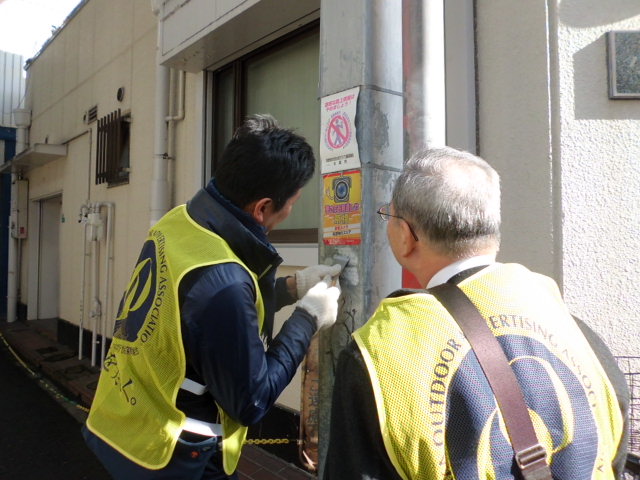 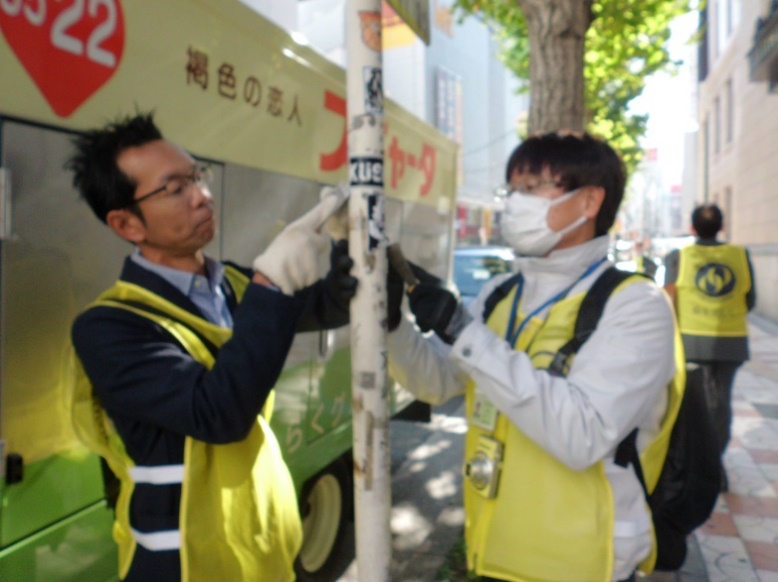 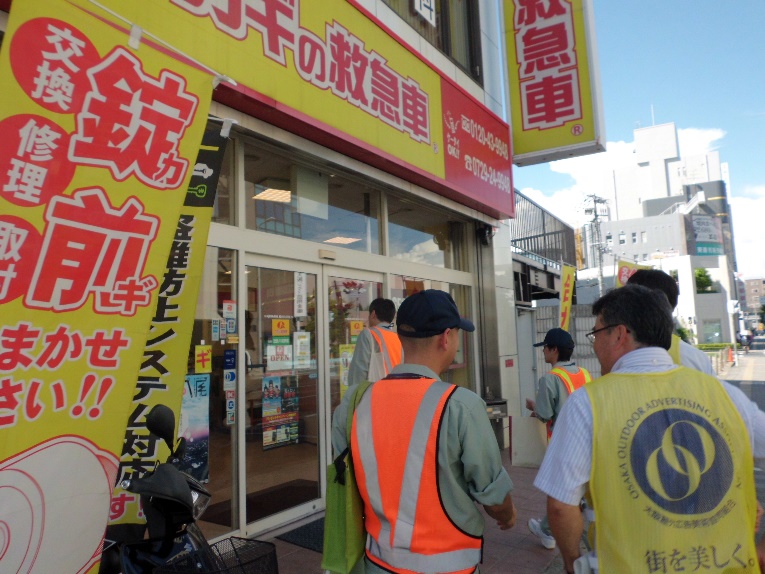 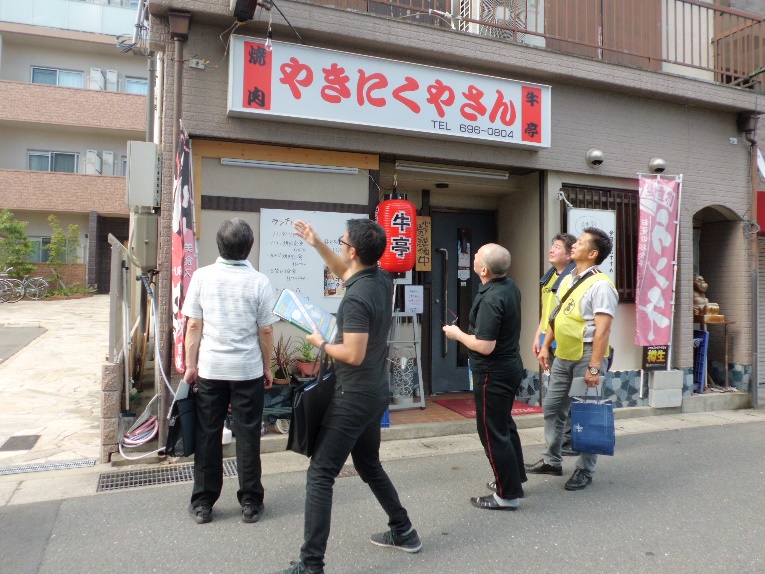 （高槻市　R1.9.3）　　　　　　　　　　　　　　　　　　　　　　　　(八尾市Ｒ1.9.10)1．大阪広告美術協同組合２．URL： http://www.kanban-oac.or.jp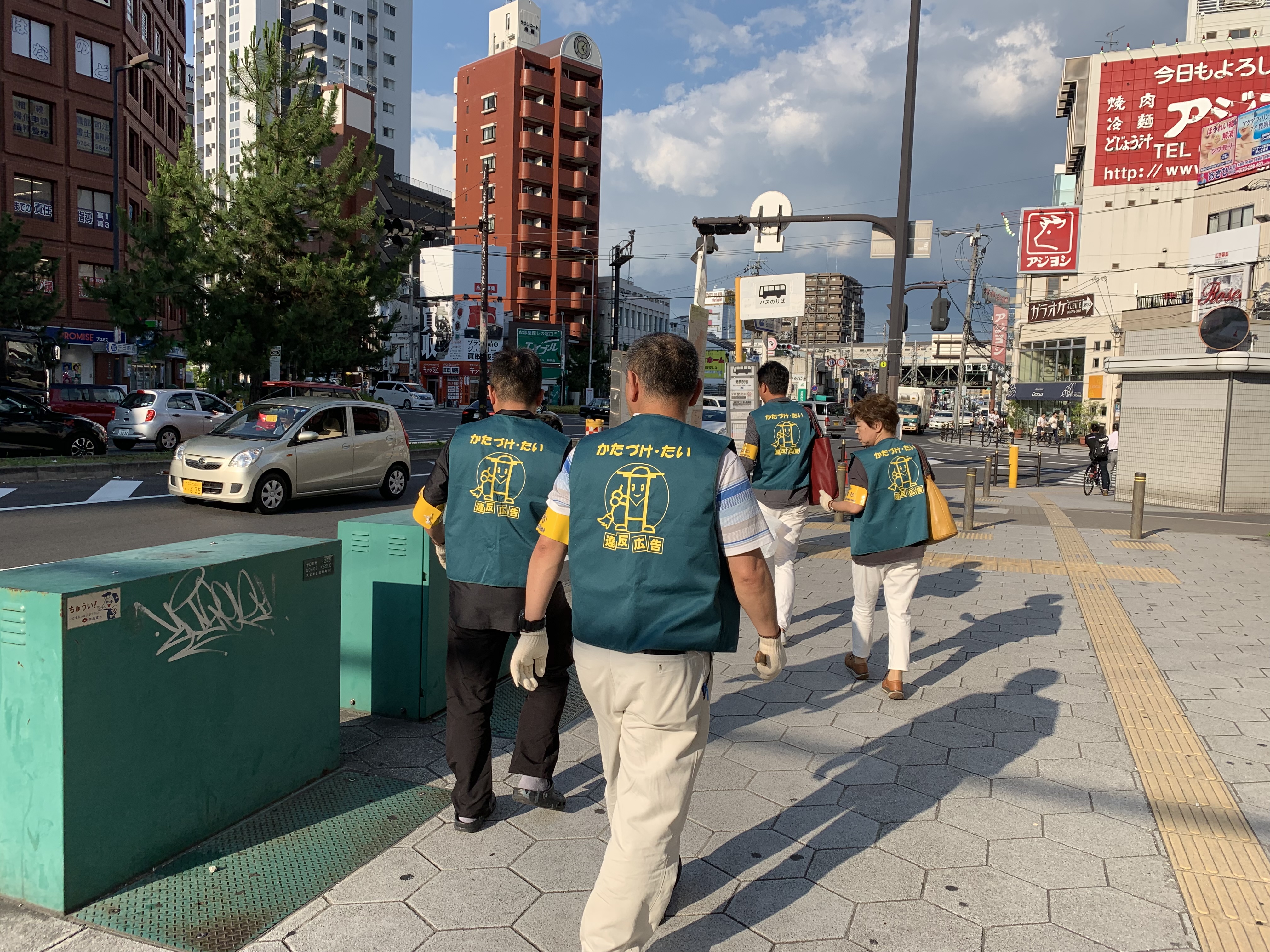 ３．活動趣旨、目的	《かたづけ・たい　活動風景》４. 令和元年度の活動実績５．令和2年度　活動予定内容1．関西電力株式会社２．URL： http://www.kepco.co.jp/３．活動趣旨、目的４. 令和元年度の活動実績５．令和２年度　活動予定内容６．整備状況写真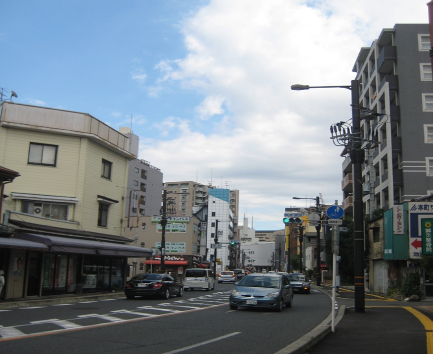 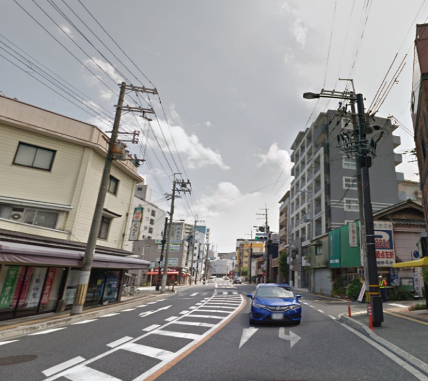 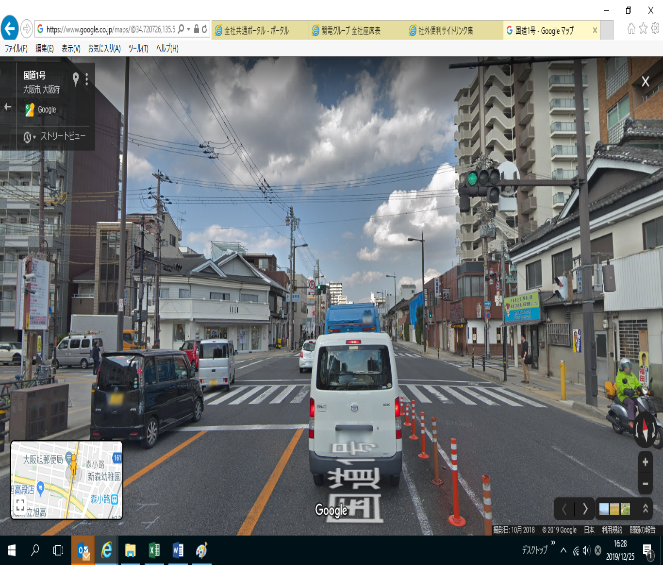 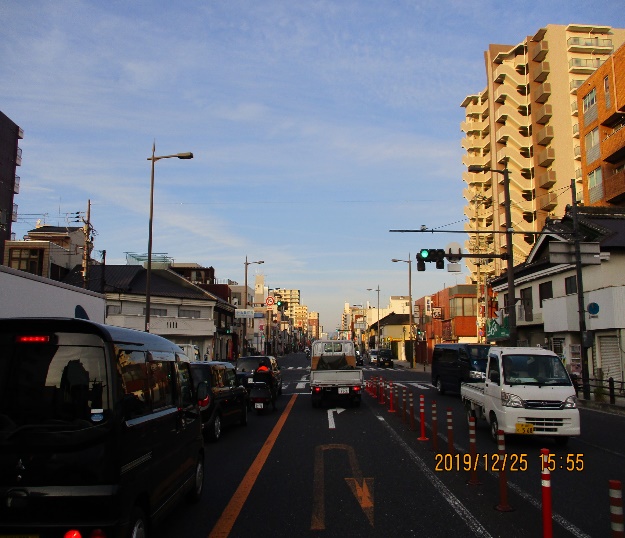 1．豊中ロマンチック街道２１世紀の会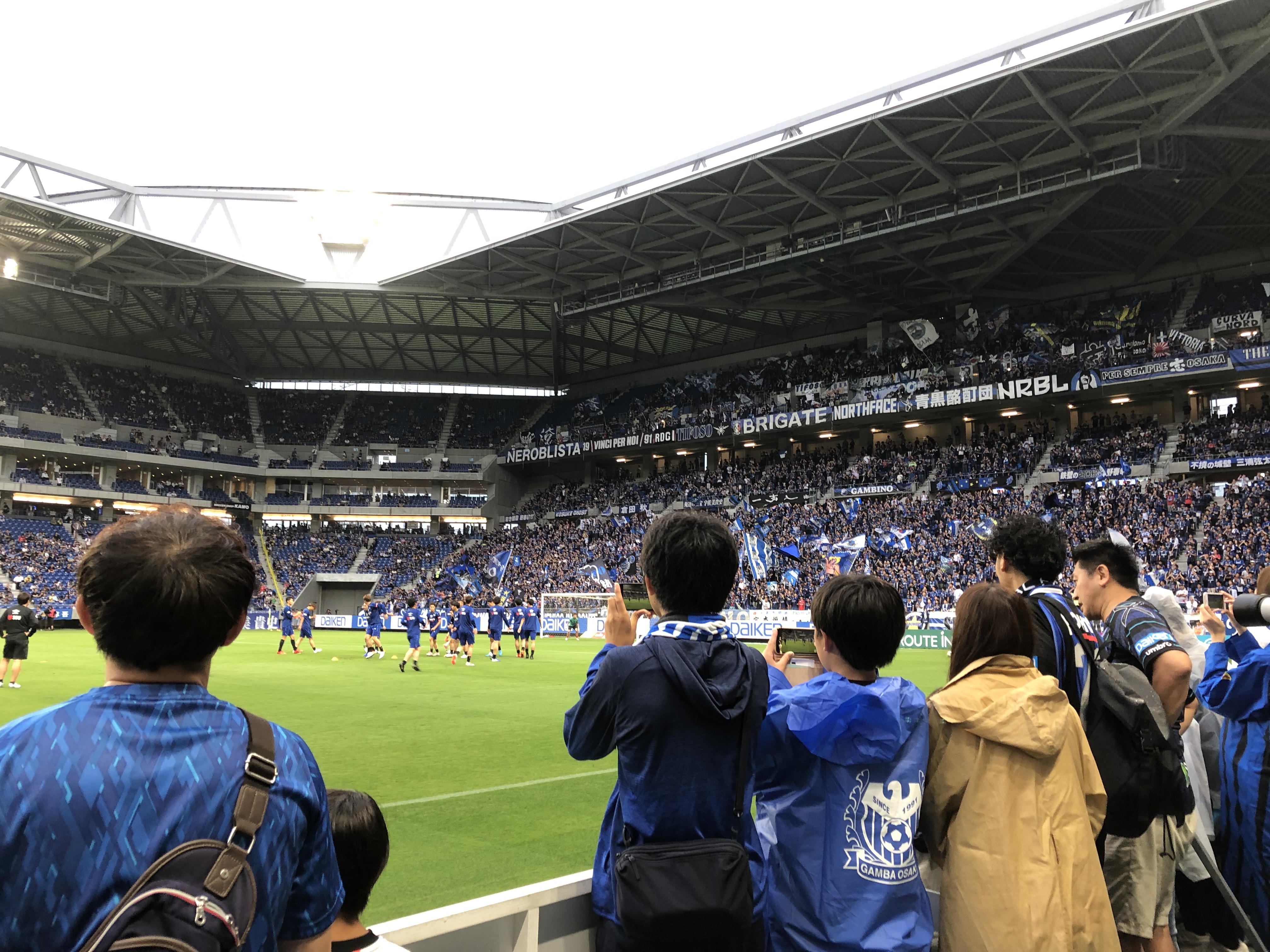 ２．URL： http://romachika.com/３．活動趣旨、目的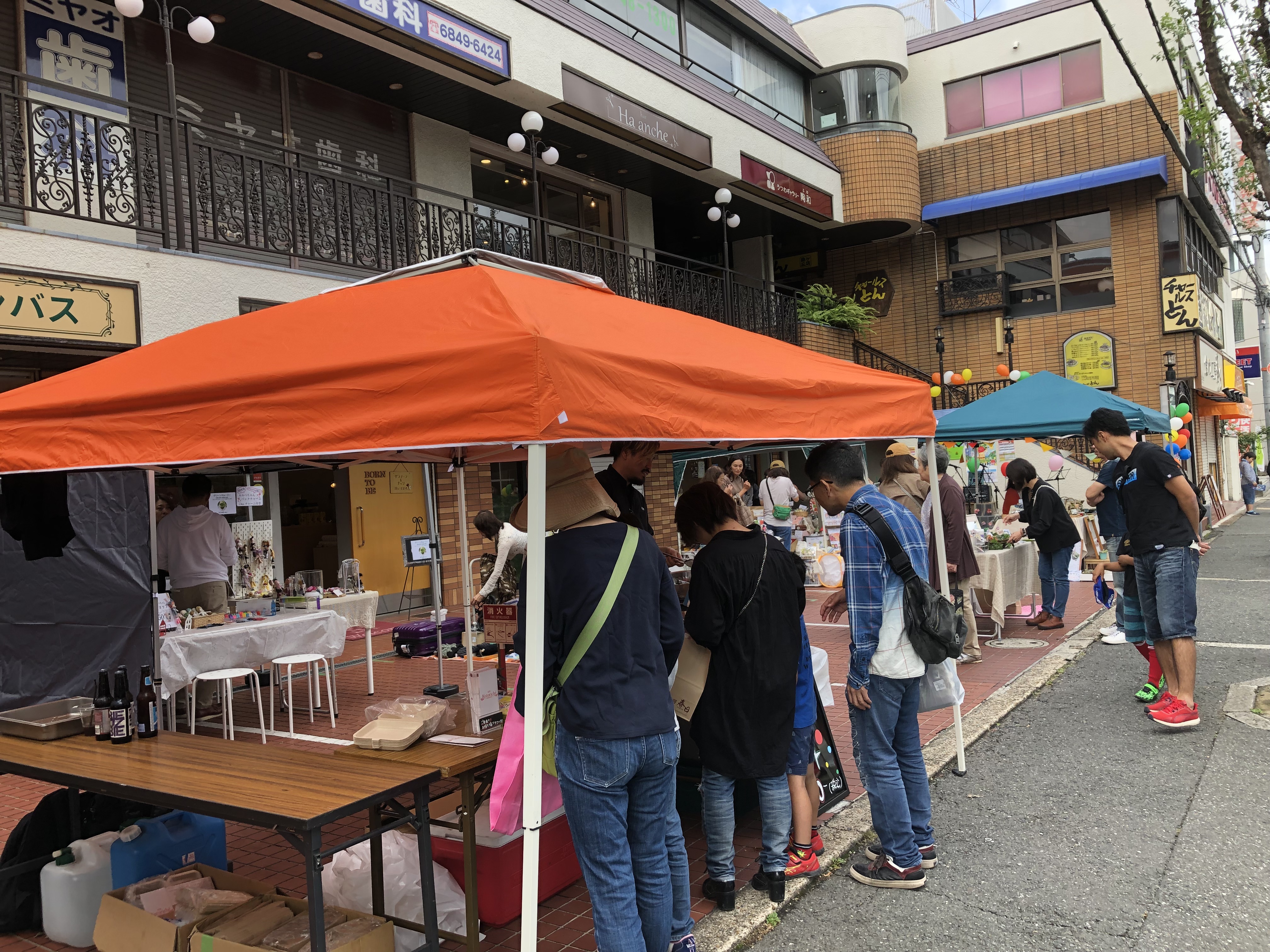 ４. 令和元年度の活動実績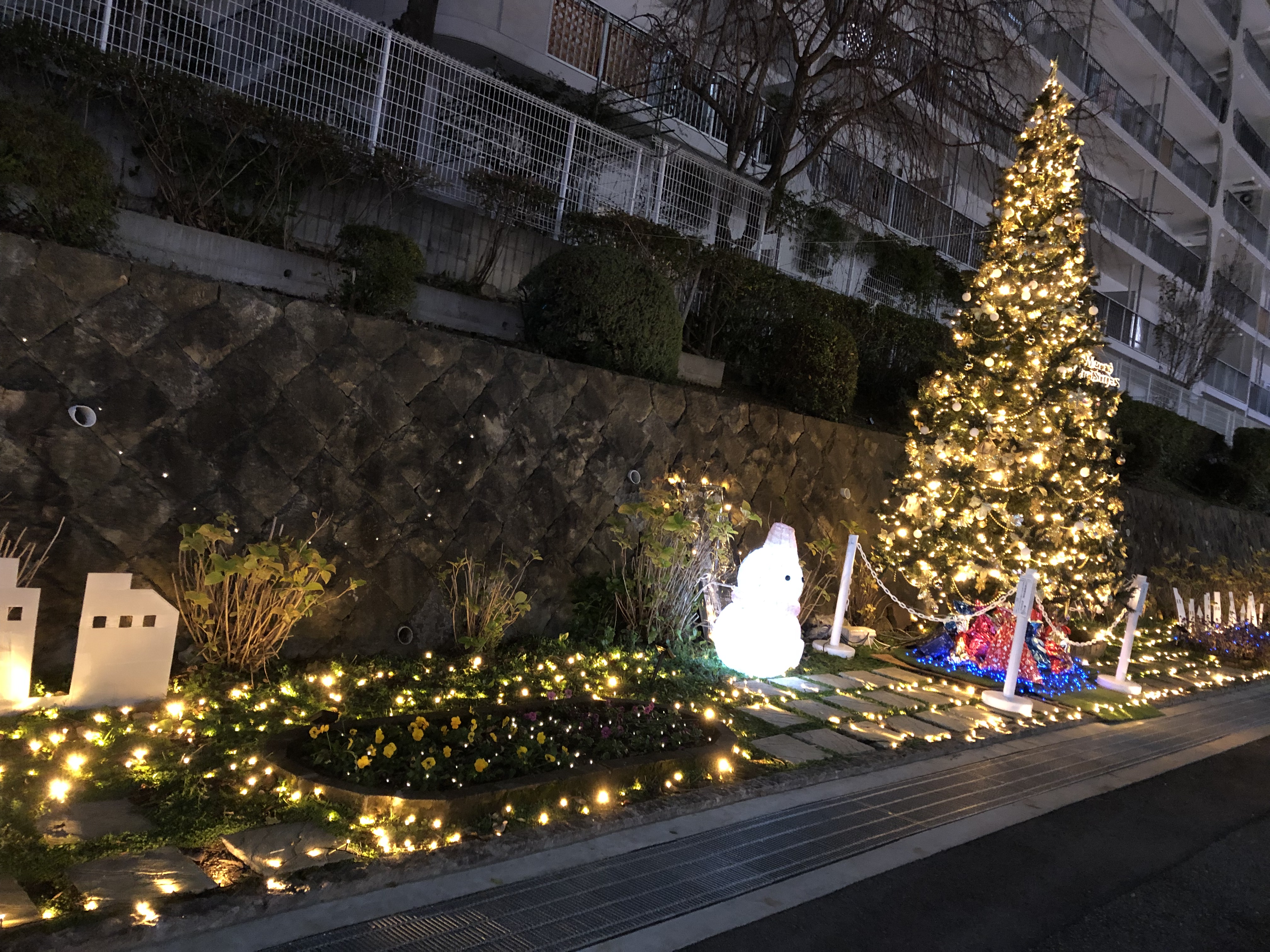 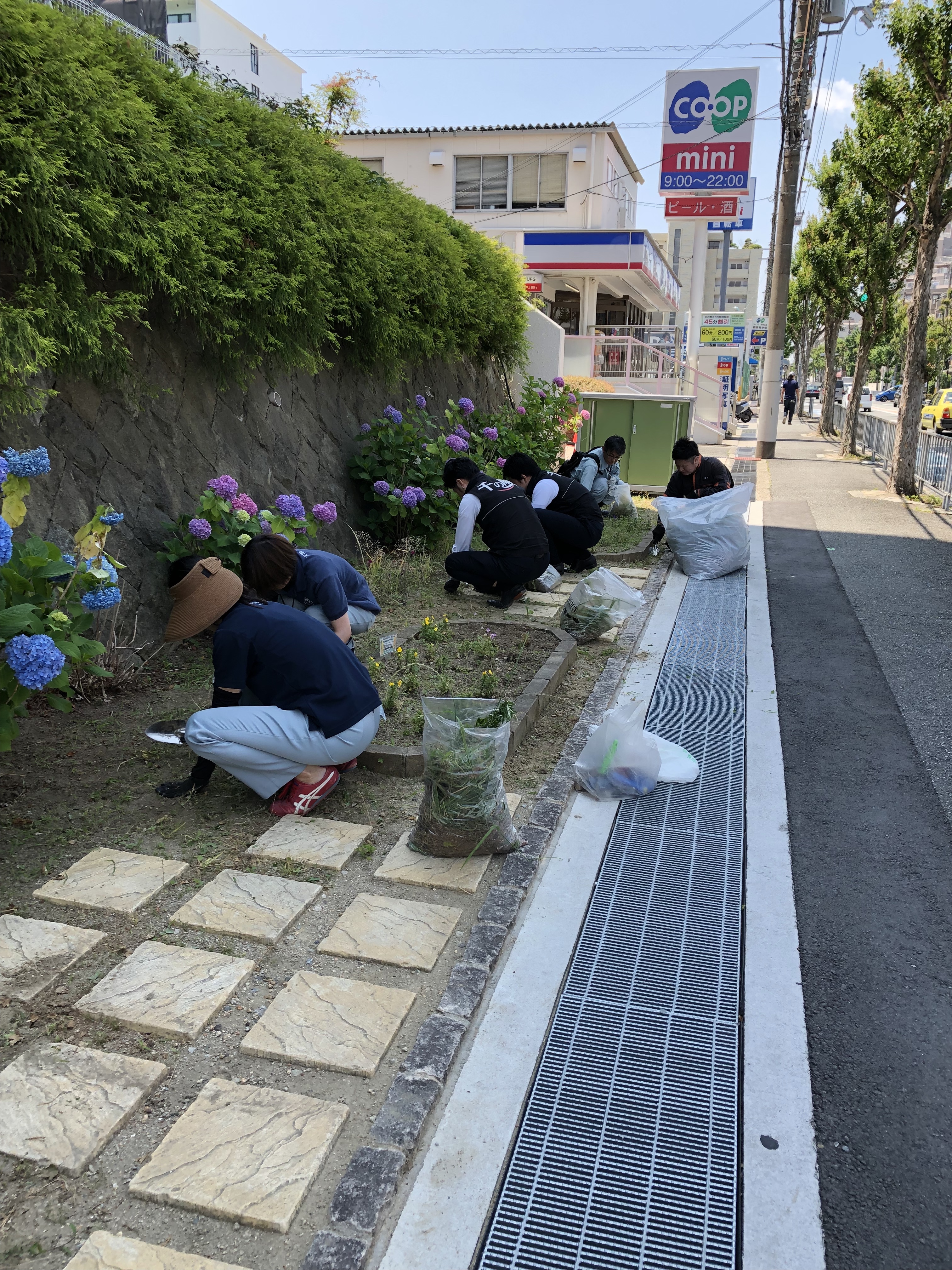 ５．令和2年度　活動予定内容1．公益財団法人　関西・大阪21世紀協会　　２．URL： http://www.osaka21.or.jp/４. 令和元年度の活動実績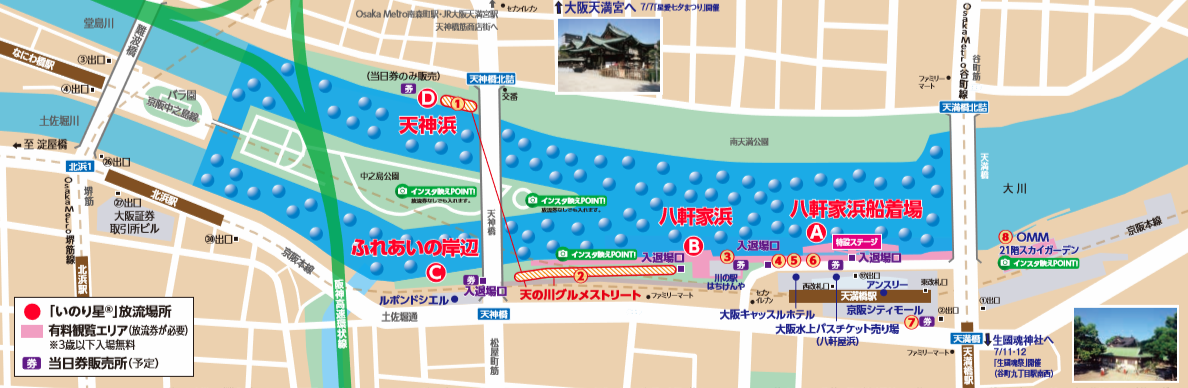 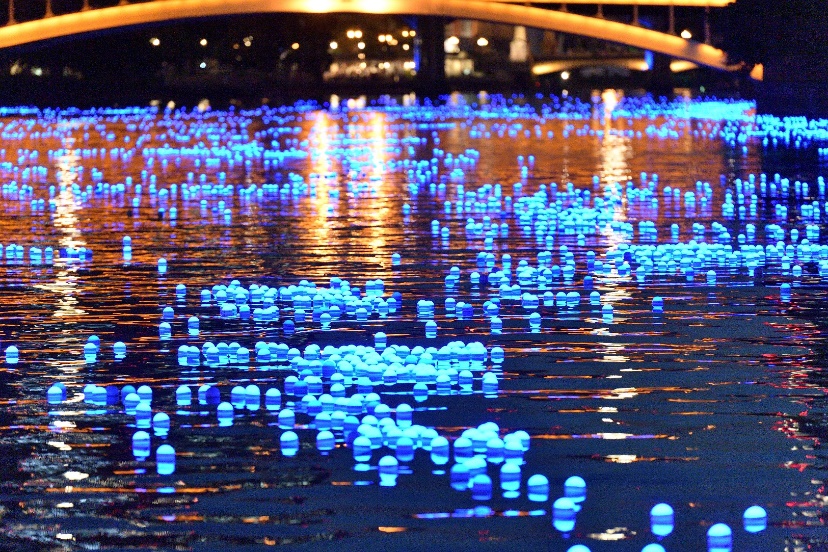 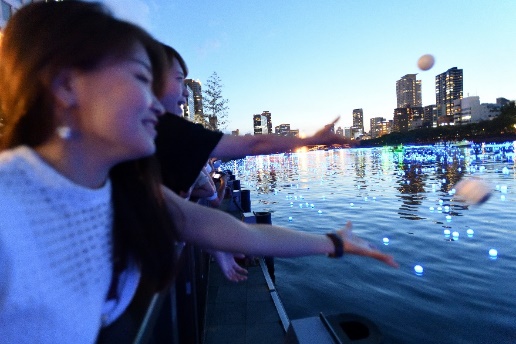 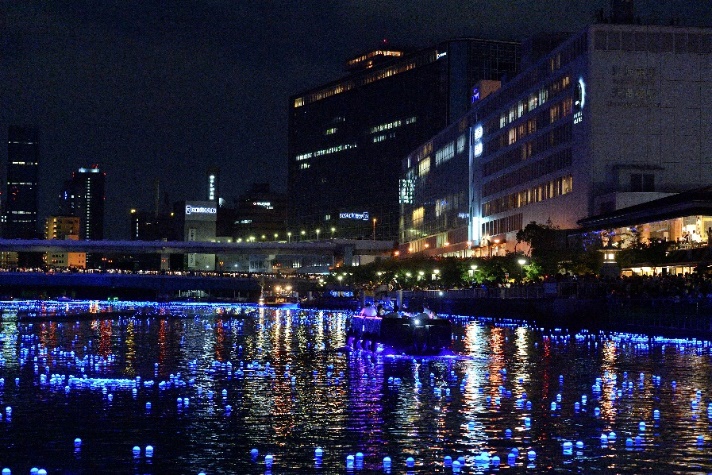 ５．令和2年度　活動予定内容1．特定非営利法人　八尾すまいまちづくり研究会２．URL： WWW.machi-ken.com/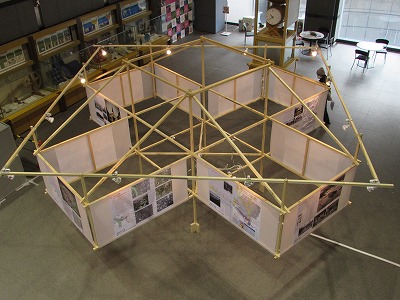 ３．活動趣旨、目的４. 令和元年度の活動実績５．令和2年度　活動予定内容1．　景観人の集い　２．関連URL：https://www.city.izumiotsu.lg.jp/kakuka/tosiseisakubu/matidukuriseisakuka02/tantougyoumu/keikaku/keikan/keikanjinnotudoi.html３．活動趣旨、目的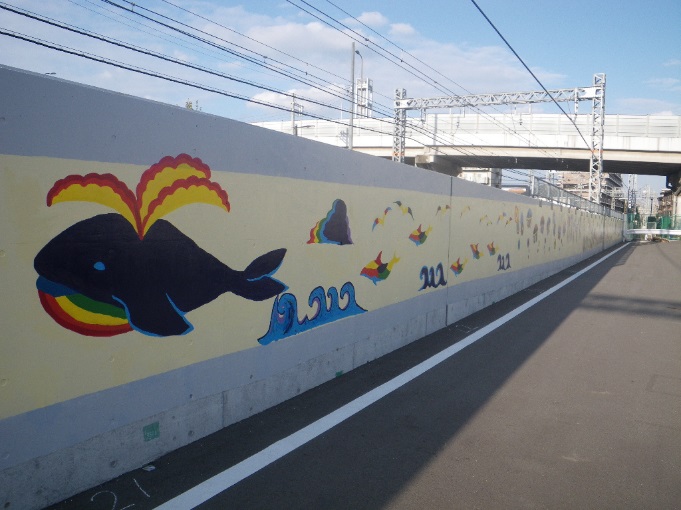 ４. 令和元年度の活動実績５．令和2年度　活動予定内容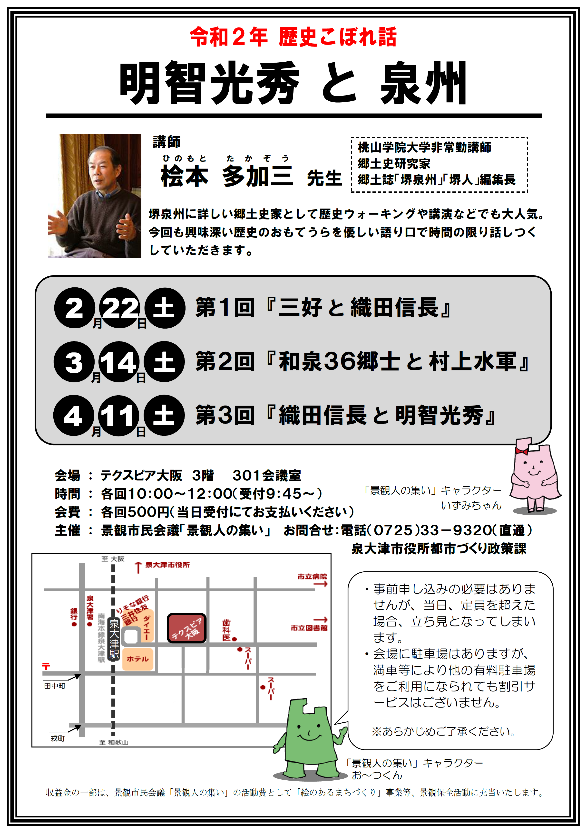 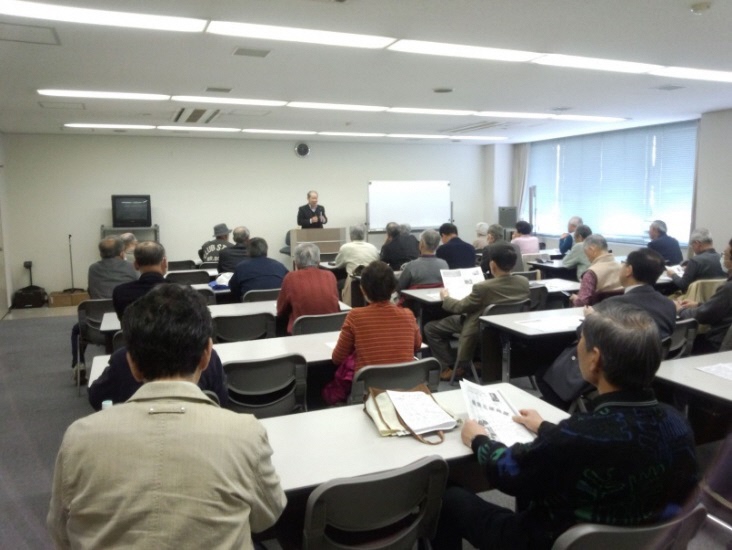 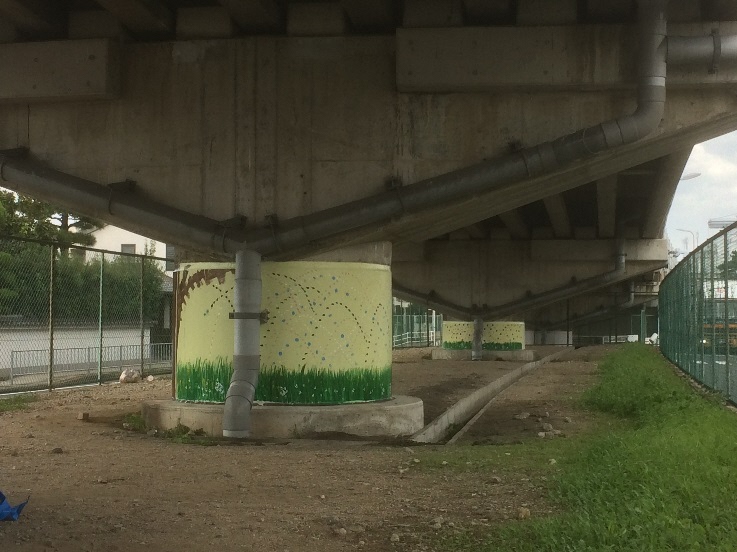 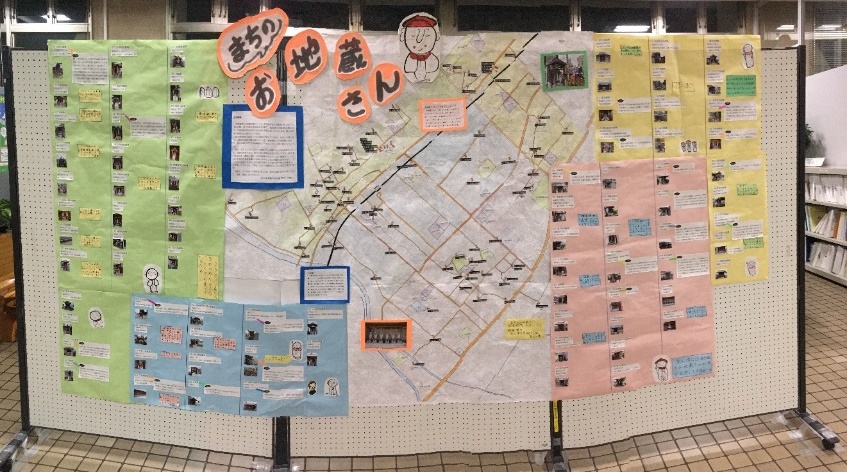 1．千里山　まちづくり協議会　　　２．URL： http://blog.goo.ne.jp/chisato-wind３．活動趣旨、目的４. 令和元年度の活動実績５．令和２年度　活動予定内容	活動時の写真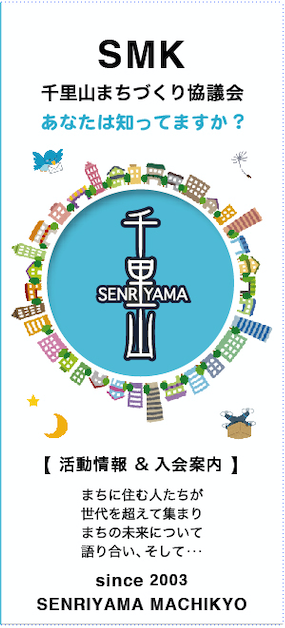 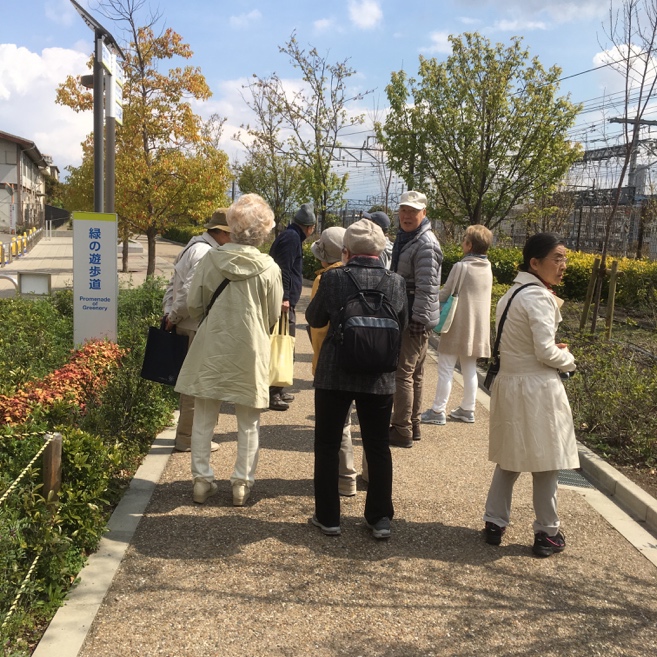 散策会（於：都市緑化植物園）1．マチヤ・テラス　　　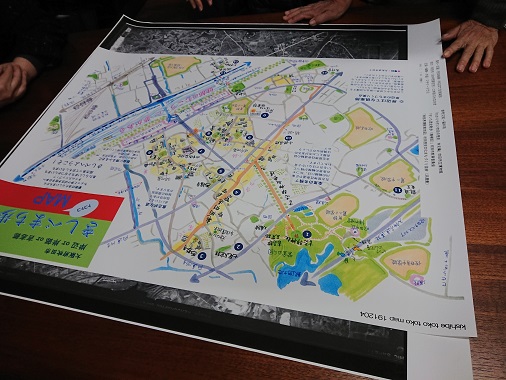 ２．URL： http://fukei.exblog.jp/３．活動趣旨、目的４. 平成30年度の活動実績５．平成31年度　活動予定内容1．枚方宿地区まちづくり協議会２．URL： https://www.hirakata-shuku.org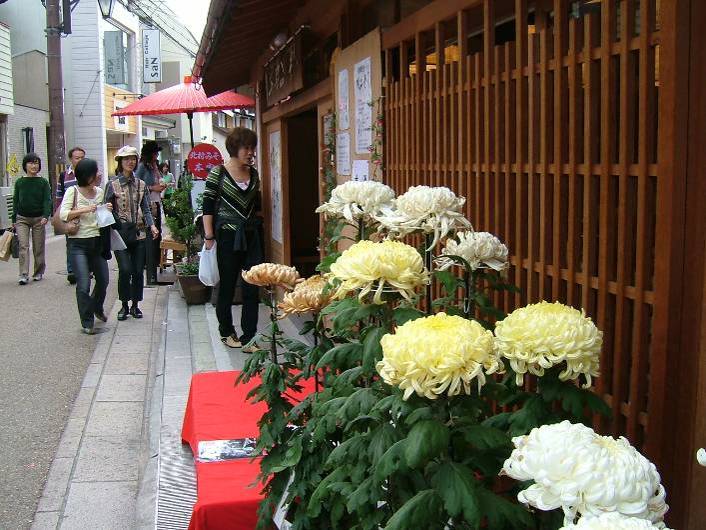 ３．活動趣旨、目的目的　地域の歴史を生かし、地域住民が誇りの持てる　　　　活気と魅力のあるまちをつくる。方針　東海道57次56番目の宿場町として、また、　　　　　　　　　　　　　　　　　　　　　　　　　　　　　　　　　　　　　　　　　　街道菊花祭４. 令和元年度の活動実績５．令和2年度　活動予定内容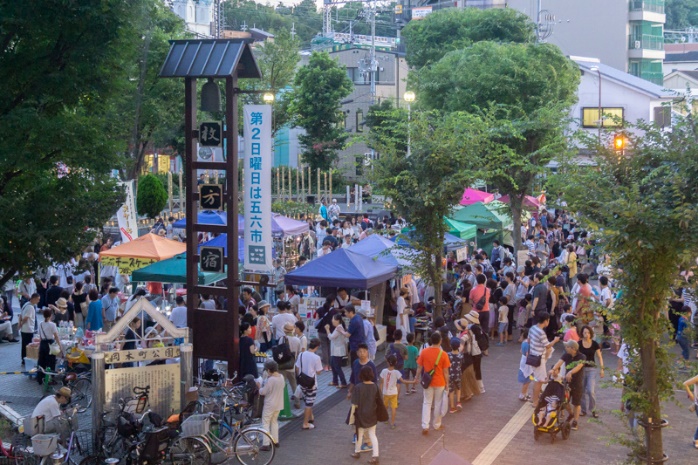 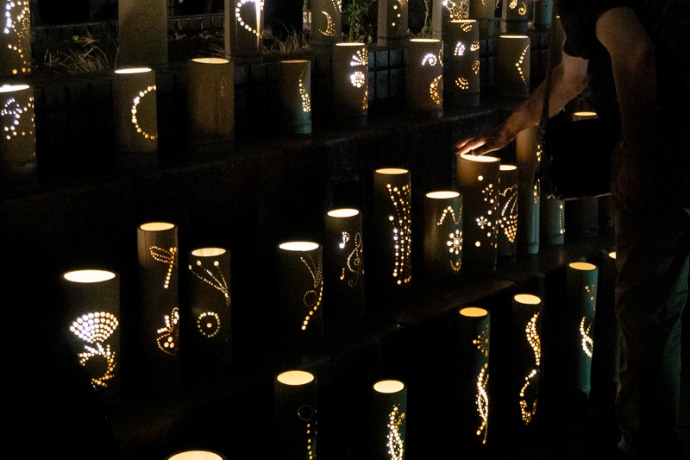 　　　　　　　　　　　　　　　　　　五六の明かり1．　大阪市２．URL： http://www.city.osaka.lg.jp/toshikeikaku/category/3054-1-2-5-0-0-0-0-0-0.html３．活動趣旨、目的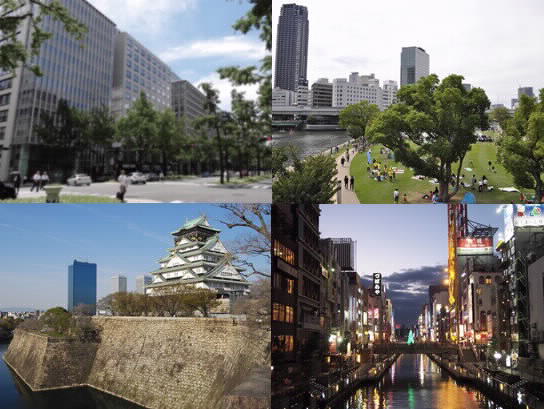 ４. 令和元年度の活動実績５．令和２年度　活動予定内容1．大阪府２．URL：http://www.pref.osaka.lg.jp/kenshi_kikaku/keikan-ustukushii/３．活動趣旨、目的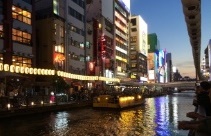 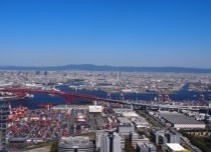 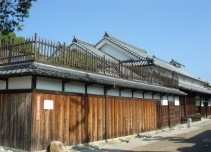 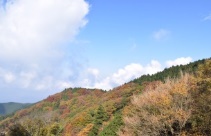 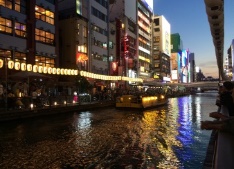 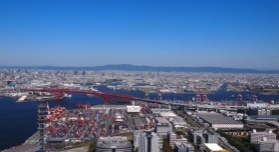 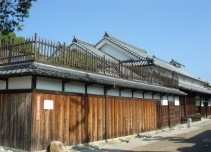 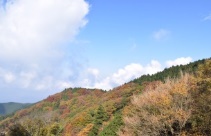 ４. 令和元年度の活動実績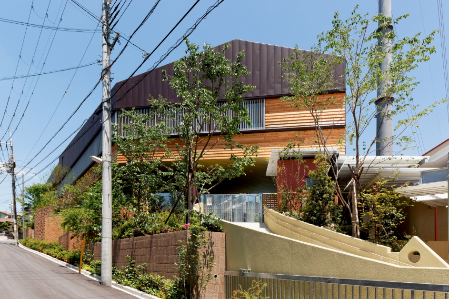 ５．令和２年度　活動予定内容